АКТИВИЗАЦИЯ ПРОЕКТНО-ИССЛЕДОВАТЕЛЬСКОЙ РАБОТЫ УЧАЩИХСЯ КАК СРЕДСТВО ПОВЫШЕНИЯ ЭФФЕКТИВНОСТИ ГРАЖДАНСКО-ПАТРИОТИЧЕСКОГО ВОСПИТАНИЯДемко Н.И.Государственное учреждение образования «Дубойский учебно-педагогический комплекс ясли-сад – средняя школа»Краткая аннотация. Доклад отображает сущность, значение, основные направления проектно-исследовательской работы учащихся посредством реализации краеведческого потенциала школьного музея. Акцентировано внимание на личностном развитии учащихся, осознании подростками и молодёжью сопричастности к истории своего народа, необходимости уважительного отношения к историческому и культурному наследию малой родины как условию преемственности поколений.Ключевые слова:  гражданско-патриотическое воспитание, малая родина, краеведение, проектно-исследовательская деятельность.Неотъемлемой частью гражданско-мировоззренческой позиции школьника является чувство любви к Родине. Без него человек не ощущает своих корней, не знает истории своего народа, у него не формируется чувство ответственности за свою Родину и ее будущее. В современных условиях наиболее продуктивной представляется реализация гражданского и нравственного потенциала идеи малой родины как первого шага в формировании патриотического мироощущения, способа сохранения преемственности поколений, в приобщении к истории и подвигам предков [3].Особая роль в становлении гражданской культуры школьников отводится включению их в проектно-исследовательскую деятельность. Краеведческий материал школьного музея обладает высоким воспитательным потенциалом, создает творческую и эмоциональную атмосферу, мотивирует к активной познавательной деятельности [5]. Участие детей в поисково-исследовательской деятельности способствует получению ими значительных эмоциональных впечатлений, формированию чувства успешности, умения преодолевать проблемы и трудности. Учащиеся овладевают различными приемами и навыками краеведческой и музейной профессиональной деятельности, приобщаются к научным дисциплинам,  не предусмотренным школьной программой. Проектно-исследовательская деятельность проводится по следующим направлениям: «Из глубины веков» (период милоградской культуры – VII – начало II вв. до н. э.); «Память эту нам завещано беречь» (малая родина в годы военного лихолетья. Афганская война); «Этнокультурное наследие»; «Уникальные объекты родного края»; «Свет духовности» (история православных храмов и духовно-просветительская деятельность); «Ими гордятся нынешние поколения» (известные земляки, выпускники школы, история и память семьи, рода и др.); «Туристическими тропами малой родины». Непосредственным организационно-направляющим центром проектно-исследовательской деятельности является совет музея.Педагогу отводится роль координатора, консультанта, партнёра и организатора соответствующих педагогических условий. Основное внимание уделяю методологическим подходам к организации проектно-исследовательской деятельности: определение направления, темы, типа проекта по масштабу, количеству участников, продолжительности, определению этапов реализации проекта. Самым ответственным является поисково-исследовательский этап, в рамках которого проводится работа с документами, встречи-интервью, наблюдения. Участники проекта обретают навыки отбора, классификации, анализа информации.На формирование у учащихся социально-гражданских компетенций посредством включения их в изучение истории заселения человеком центральной части Припятского Полесья направлено исследование Дубойского  памятника милоградской культуры. На  южной окраине д. Дубой на песчаном возвышении и в трех километрах на восток от деревни в 1955–1956 гг. профессором Ю.В. Кухаренко и в 1980-х годах С.Е. Рассадиным и Г.М. Залашко выявлено более 100 курганов, раскопано 17 (фот. 1) [1, 2, 6, 7]. На исследование нынешнего состояния Дубойского памятника милоградской культуры направлен историко-краеведческий проект «Наши истоки». Итоговые материалы были отмечены Дипломом ІІІ степени Главного управления по образованию Брестского облисполкома и  представлены на XIX Республиканской выставке научно-методической литературы и педагогического опыта и творчества учащейся молодежи, посвященной Году народного единства (2021 г.).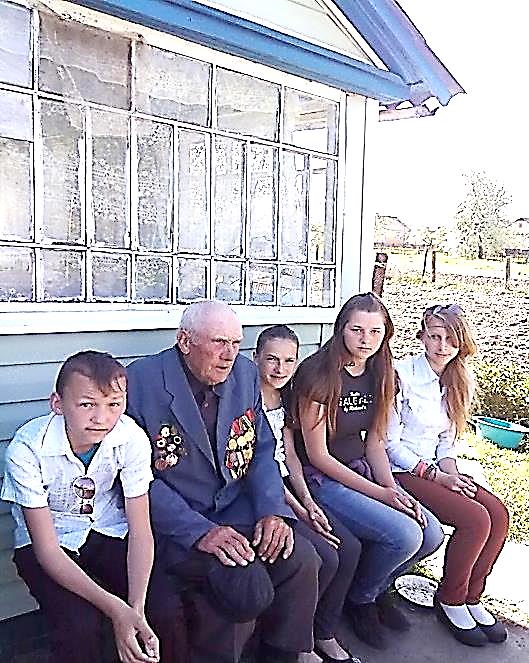 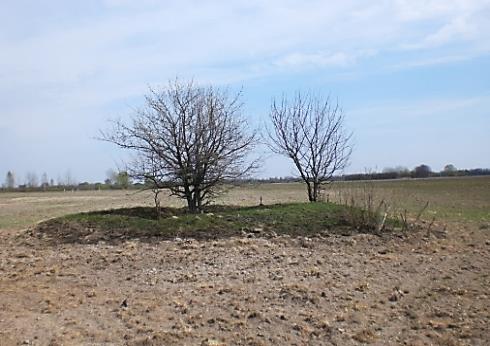 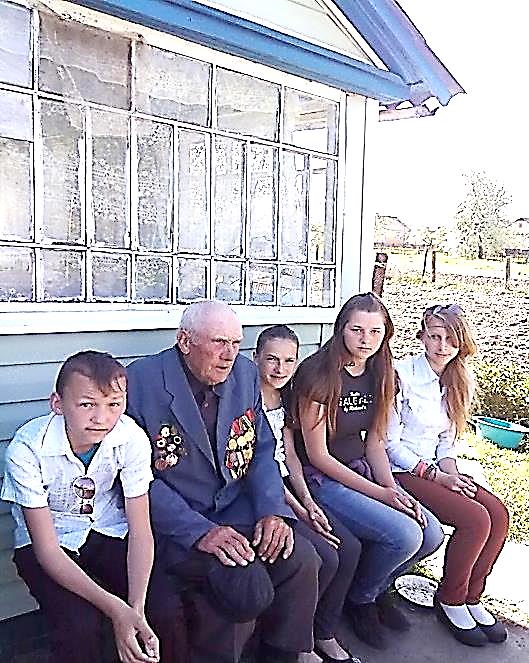 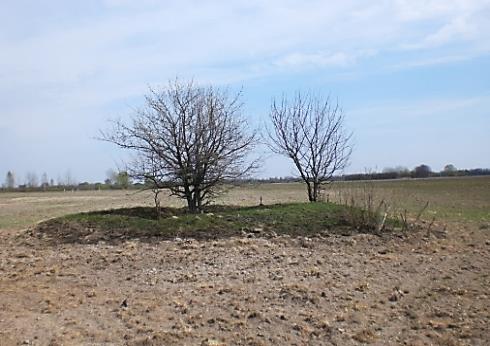  На развитие эмоционально-ценностного отношения к участникам Великой Отечественной войны и мемориально-историческим объектам родного края, становление осознанного понимания утверждения  «Великая Победа – наша общая Победа» направлен гражданско-патриотический проект «Память о вас – в наших сердцах» [4]. Реализация проекта осуществлялась в рамках шестого школьного дня (фот. 2). Обогащению знаний учащихся о вкладе жителей д. Дубой в Великую Победу над фашизмом и событиях первых послевоенных лет способствует разработанный экскурсионный маршрут образовательной направленности «Их подвиг в памяти потомков сохраним» (рис. 1) [4].С большой ответственностью и глубоким чувством исторической сопричастности включились учащиеся школы в республиканскую акцию по созданию  единой  карты  памятников  Великой  Отечественной войны.  Из  71 мемориально-исторических объектов  Столинщи-ны 8 находятся на дубойской земле. Материал о ходе участия в акции опубликован в «Настаўніцкай газеце» (17 июня 2021 г.).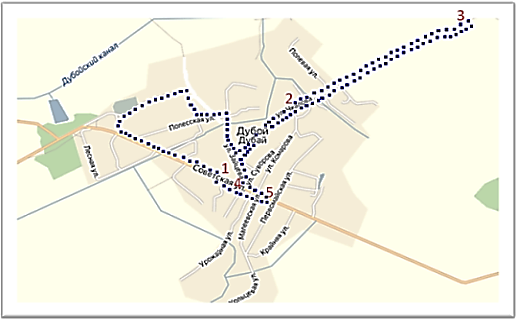 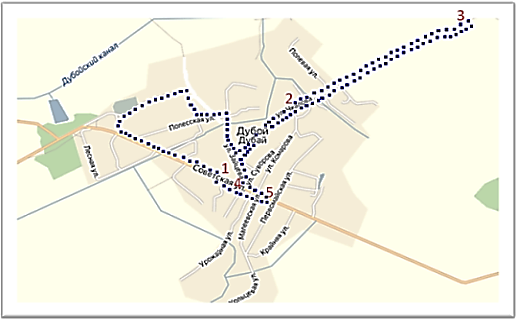 Пониманию сути преемственности поколений способствует работа «Патрон в кармане» по исследованию жизненного пути первого директора Дубойской средней школы, фронтовика, человека с активной жизненной позицией (фот. 3). Материал по итогам исследования опубликован в районной газете «Навіны Палесся» (7 июня 2020 г.).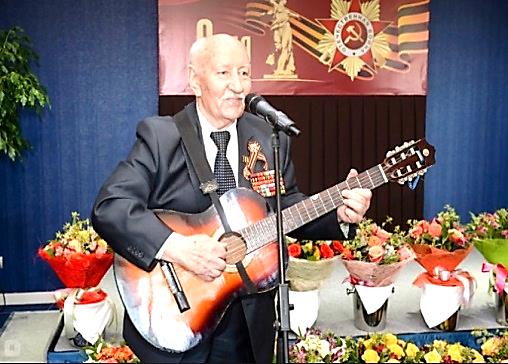 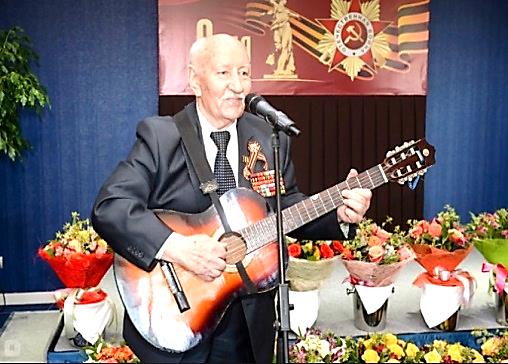 Не одно десятилетие болью отзывается в сердцах тема афганской войны. Памяти погибшего односельчанина, воина-интернационалиста Анато-лия Банета посвящена созданная учащимися презентация-исследова-ние «Наша память и боль» (фот. 4) [4]. Работа отмечена Дипломом ІІІ степени Министерства образования Республики Беларусь по итогам участия в республиканском конкурсе «У каждого времени свои герои» (2021 г.).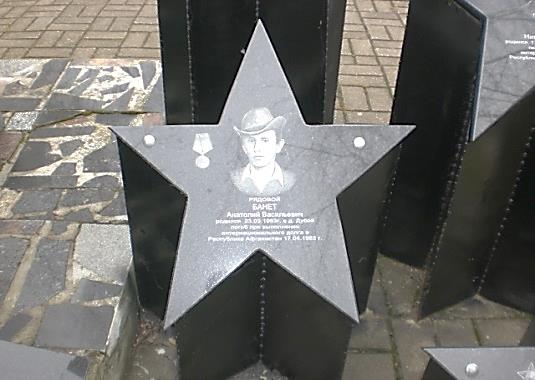 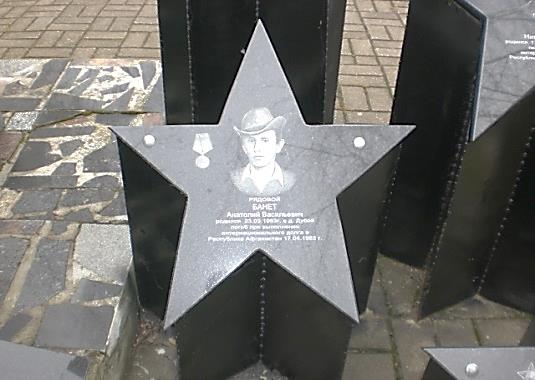 Углублению знаний учащихся о природно-хозяйственных объектах малой родины способствовало исследование Дубойского канала (фот. 5). Канал был проложен в период с 1898 по 1905 год как магистральный мелиоративный по рекомендациям Западной экспедиции по осушению Полесья под руководством И.И. Жилинского [6]. Работа является победителем в научно-практической конференции заключительного этапа республиканского конкурса научных исследо-вательских краеведческих работ учащихся (Диплом ІІ степени Министерства образования Республики Беларусь, 2021 г.) (секция «географическое краеведение»).  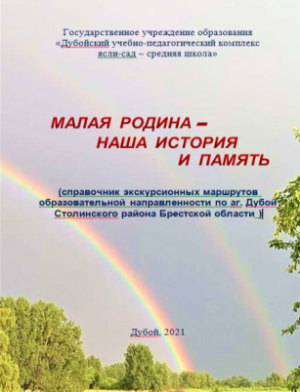 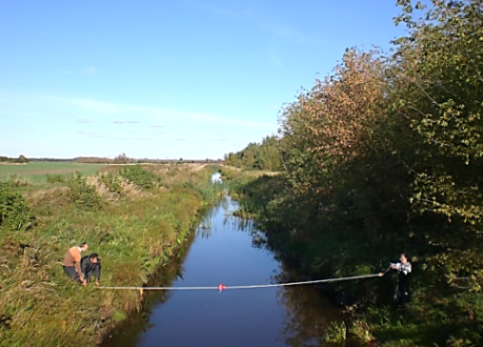 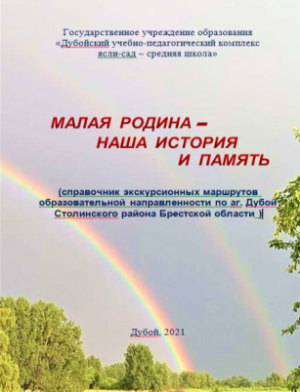 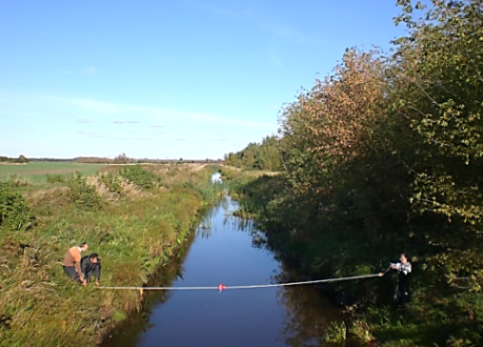 Формированию умения осуществлять деятельность не по образцу, а оригинально, творчески, с элементами исследования способствует включение учащихся в разработку туристических маршрутов малой родины (фот. 6). Широко практикуется использование инновационных и интерактивных форм и методов музейной работы [8]. На осознание этнокультурных особенностей, формирование активного и ответственного отношения учащихся к истории и культуре белорусского народа, пониманию значимости  льноводства и ткачества на Полесье направлена экскурсия-мастер-класс «Как рубашка в поле выросла» (фот. 7). 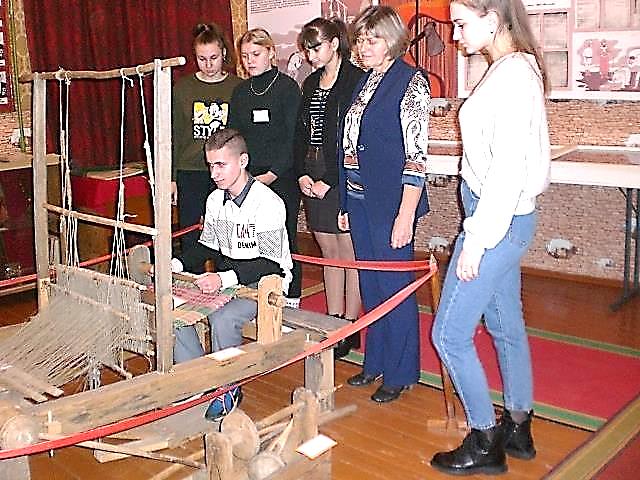 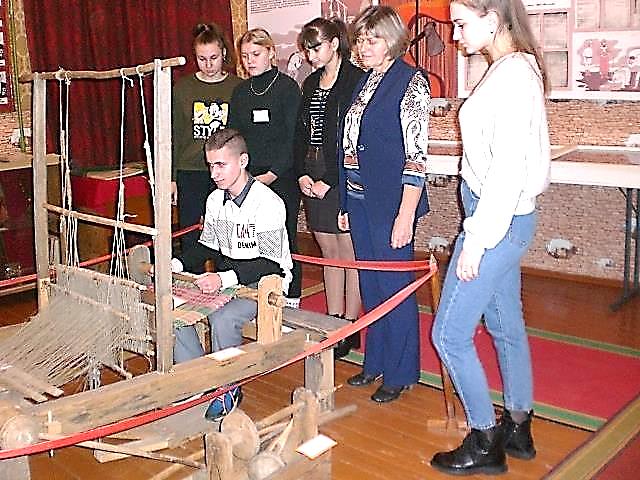 Опыт показывает, что лучший результат достигается при сочетании проблемно-поисковой деятельности и личной заинтересованности учащихся к историческим событиям, фактам, когда кто-нибудь из родственников был непосредственным участником исследуемых событий. Оригинальность работе придает использование архивов – государственных и семейных, информационных ресурсов. Многие выпускники школы продолжают заниматься исследовательской деятельностью в высших учебных заведениях, опираясь на школьный опыт, связывают свою трудовую жизнь с музееведением (Веренич Олег Григорьевич, выпускник 2013 года, работает старшим научным сотрудником Государственного учреждения культуры «Туровский краеведческий музей»).Высокая эффективность проектно-исследовательской деятельности подтверждается успешным выступлением школьников на научно-практических и краеведческих конференциях, предметных олимпиадах. Опыт участия в  проектно-исследовательской деятельности мотивирует учащихся к познанию малой родины, способствует формированию гражданских компетенций и осознанию утверждения: «малую родину надо знать, малую родину надо любить, малой родиной надо гордиться».В этом состоит сущность воспитания гражданина и патриота своего Отечества.Литература1. Беларуская савецкая энцыклапедыя, т. IV. Мн.; – 1969 – 1975.2. Беларуская энцыклапедыя, т. VI. Мн.; – 1996 – 1999.3. Буткевич, В.В. Методика организации гражданского воспитания учащихся / В.В.  Буткевич, О.В. Толкачева. – Мн.;  Национальный институт образования, 2011. – 224 с.4. Гісторыка-дакументальныя хронікі гарадоў і раёнаў Беларусі. Памяць. Столінскі раён. Мн.; Белта. – 2003.5. Столяров, Б.А. Музейная педагогика : История, теория, практика : учеб. пособие / Б. А. Столяров. – М.: Высш. шк., 2004. – 216 с.  6. Цупа, Н.А. Дубой – уголок Полесья / Н.А. Цупа. – Мн.; БелИСА,  2007. –  56 с.7. Шэлехаў, М.У. Давыд-Гарадок. Час і людзі / М.У. Шэлехаў. – Брэст,  2000. – 304 с.8. Сайт [Электронный ресурс]. – Режим доступа:   https://cyberleninka.-ru/article/n/kompleksnoe-ispolzovanie-interaktivnyh-tehnologiy-v-ramkah-muzey-nogo-prostranstva. – Дата доступа: 12.06.2021.